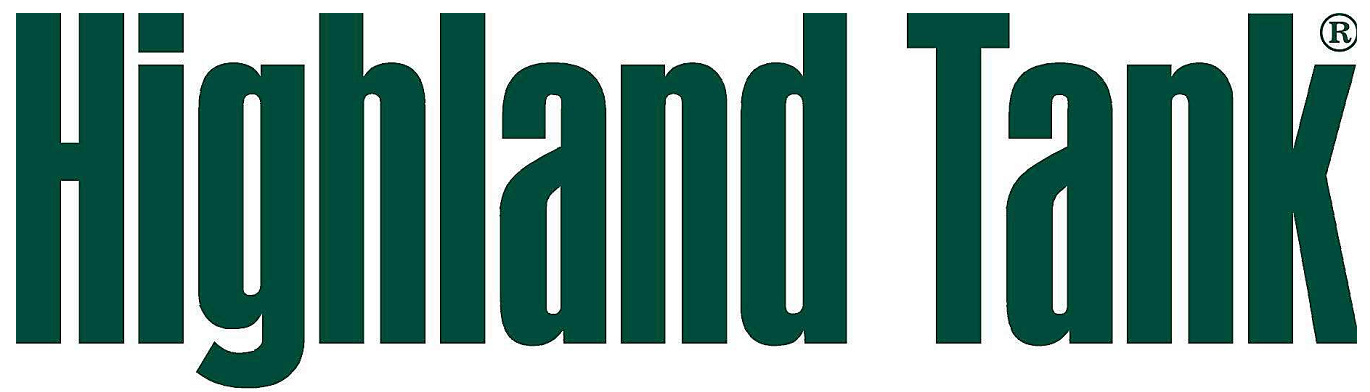 Fire Protection Water Tanks – Aboveground, Vertical, Bottom DrainStandard Sizes - Fire Protection TanksDesign Data:Standard Specs:Operating Pressure:AtmosphericFlange with internal anti-vortex plate per NFPA 22Specific Gravity:1.0Flange - ventTank Material:Mild carbon steel24” x ¼” Plate Tight Bolt Manway with 1/8” thick NEO-cork gasket Construction:Lap weld inside and outside4’ FNPT connectionTank Test:2 PSIGStandard HTM external ladder painted Safety Yellow Internal Finish:SSPC SO10 blast, HighDRO-Liner Plus for NFPA 22 applicationsStandard HTM Safety Cage painted Safety Yellow(not included on 3,000 gal tank)External Finish:SSPC SP6 blast, white urethane paint, or other to be specifiedStandard HTM internal ladder24” CLOSE BOLT Manway with 1/8” thick NEO-cork gasketFlange – overflowDiameter(feet)Height(feet)Capacity(gallons)ConstructionThickness Thickness Thickness Diameter(feet)Height(feet)Capacity(gallons)ConstructionTopBottomShell8’8’3,000Single Wall7 ga, shallow slope¼” Flat7 ga8’13’4”5,000Single Wall7 ga, shallow slope¼” Flat7 ga10’14’8,000Single Wall7 ga, shallow slope¼” Flat¼”10’17’10,000Single Wall7 ga, Shallow coned¼” Flat¼”10’20’6”12,000Single Wall7 ga, Shallow coned¼” Flat¼”1025’6”15,000Single Wall7 ga, Shallow coned¼” Flat¼”10’34’20,000Single Wall7 ga, Shallow coned¼” Flat¼”10’6”31’20,000Single Wall7 ga, Shallow coned¼” Flat¼”12’29’8”25,000Single WallShallow conedTop Head 7 gaFlat Bottom Head ¼”¼”12’35’6”30,000Single WallShallow conedTop Head 7 gaFlat Bottom Head ¼”¼”12’47’6”40,000Single WallShallow conedTop Head 7 gaFlat Bottom Head ¼”¼”12’6”43’8”40,000Single Wall13’40’4”40,000Single Wall13’50’49,500Single Wall9332 North 95th Way Scottsdale, AZ  85258 Phone:480-998-4097 sales@apewater.com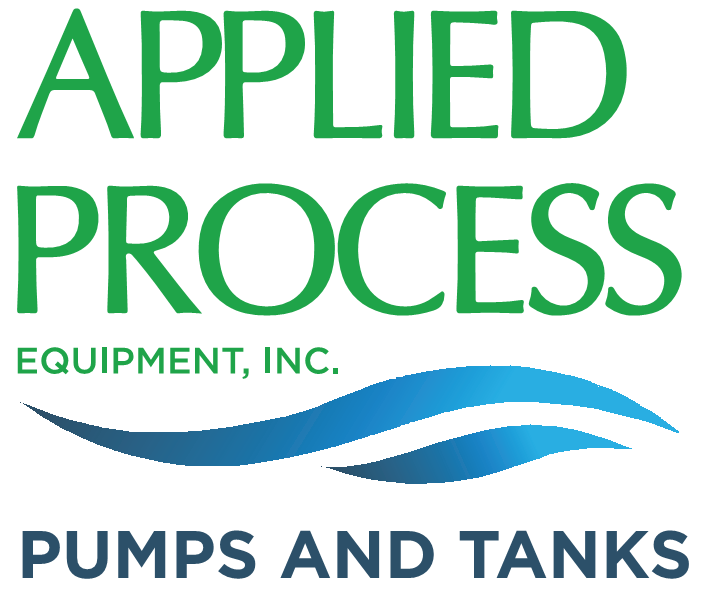 